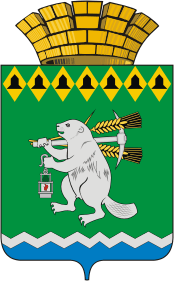 Администрация Артемовского городского округа постановлениеот   .11.2018                                                                                          №       -ПАОб утверждении схемы размещения нестационарных торговых объектов на территории Артемовского городского округа В соответствии с пунктом 15 статьи 16 Федерального закона от 06 октября 2003 года № 131-ФЗ «Об общих принципах организации местного самоуправления в Российской Федерации», Порядком разработки и утверждения схем размещения нестационарных торговых объектов на территориях муниципальных образований Свердловской области, утвержденным постановлением Правительства Свердловской области от 27.04.2017 № 295-ПП, руководствуясь статьями 30, 31 Устава Артемовского городского округа,ПОСТАНОВЛЯЮ:1. Утвердить схему размещения нестационарных торговых объектов на территории Артемовского городского округа (Приложение).2. Запретить нестационарную мелкорозничную торговлю на территории Артемовского городского округа, в том числе торговлю с рук, лотков, автомашин на улицах, площадях, во дворах, за исключением мест размещения, включенных в схему размещения нестационарных торговых объектов на территории Артемовского городского округа, утвержденную пунктом 1 настоящего постановления.3. Опубликовать постановление в газете «Артемовский рабочий» и разместить на официальном сайте Артемовского городского округа в информационно - телекоммуникационной сети «Интернет».4. Контроль за исполнением постановления  возложить  на  первого заместителя   главы  Администрации  Артемовского  городского  округа Черемных Н.А.Глава Артемовского городского округа	                                 А.В. Самочерновсогласованиепостановления   Администрации  Артемовского городского округаОб утверждении схемы размещения нестационарных торговых объектов на территории Артемовского городского округаПостановление направить: первому заместителю главы Администрации Артемовского городского округа, отделу экономики, инвестиций развития Администрации Артемовского городского округа, Комитету по управлению муниципальным имуществом Артемовского городского округа, Комитету по архитектуре и градостроительству Артемовского городского округа (согласно реестру рассылки).Хренова Татьяна Евгеньевна(34363) 59304                        ДолжностьФамилия и инициалыСроки и результаты согласованияСроки и результаты согласованияСроки и результаты согласованияДолжностьФамилия и инициалыДата поступления на согласованиеДата согласованияЗамечания и подписьПервый заместитель главы Администрации Артемовского городского округаН.А. ЧеремныхЗаведующий отделом экономики, инвестиций и  развития Администрации Артемовского городского округаО.С. КирилловаПредседатель комитета по управлению муниципальным имуществом Артемовского городского округаВ.А. ЮсуповаПредседатель комитета по архитектуре и градостроительству Артемовского городского округаН.В. БулатоваЗаведующий юридическим отделом Администрации Артемовского городского округаЕ.В. ПономареваЗаведующий отделом организации и обеспечения деятельности АдминистрацииАртемовского  городского округаМ.Л. Суворова